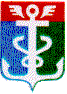 РОССИЙСКАЯ ФЕДЕРАЦИЯПРИМОРСКИЙ КРАЙ
ДУМА НАХОДКИНСКОГО ГОРОДСКОГО ОКРУГА                                                               РЕШЕНИЕ25.03.2015                                                                                                         № 631-НПАОб обработке персональных данных в Думе Находкинского городского округаСтатья 1. Общие положения1. Настоящее решение разработано в соответствии с Трудовым кодексом Российской Федерации, Федеральным законом от 27.07.2006 № 152-ФЗ «О персональных данных», Федеральным закон от 27.07.2006 № 149-ФЗ «Об информации, информационных технологиях и о защите информации», постановлением Правительства Российской Федерации от 15.09.2008 № 687 «Об утверждении Положения об особенностях обработки персональных данных, осуществляемой без использования средств автоматизации», постановлением Правительства Российской Федерации от 01.11.2012 № 1119 «Об утверждении требований к защите персональных данных при их обработке в информационных системах персональных данных», приказом Роскомнадзора от 05.09.2013 № 996 «Об утверждении требований и методов по обезличиванию персональных данных» и определяет категории субъектов, персональные данные которых обрабатываются, цели обработки персональных данных, порядок обеспечения безопасности персональных данных при их обработке в Думе Находкинского городского округа (далее – Дума).2. Обработка персональных данных в Думе выполняется с использованием средств автоматизации или без использования таких средств.3. Документы, содержащие персональные данные, подлежат хранению и уничтожению в порядке, предусмотренном законодательством об архивном деле Российской Федерации.4. В настоящем решении используются термины и определения в соответствии с Федеральным законом от 27.07.2006 № 152-ФЗ «О персональных данных».Статья 2. Субъекты персональных данныхСубъектами персональных данных в Думе являются лица, замещающие, а также претендующие на замещение муниципальной должности в Думу Находкинского городского округа, должности муниципальной службы в аппарате Думы Находкинского городского округа, а также работники, осуществляющие техническое обеспечение деятельности Думы.Статья 3. Порядок обработки персональных данных1. Персональные данные субъектов персональных данных обрабатываются в целях обеспечения кадровой работы, в том числе в целях содействия в прохождении муниципальной службы, содействия в выполнении осуществляемой работы, обучения и должностного роста, учета результатов исполнения лицами, замещающими муниципальные должности, муниципальными служащими, работниками должностных обязанностей, в целях противодействия коррупции, а также для достижения целей, предусмотренных законом, для осуществления и выполнения возложенных законодательством Российской Федерации на оператора функций, полномочий, обязанностей.2. В целях, указанных в части 1 настоящей статьи, обрабатываются следующие категории персональных данных:1) фамилия, имя, отчество (в том числе предыдущие фамилии, имена, отчества, в случае их изменения);2) число, месяц, год рождения;3) место рождения;4) сведения о гражданстве (в том числе предыдущие гражданства, иные гражданства);5) вид, серия, номер документа, удостоверяющего личность, дата выдачи, наименование органа, выдавшего его;6) адрес и дата регистрации по месту жительства (месту пребывания), адрес фактического проживания;7) номер контактного телефона или сведения о других способах связи;8) реквизиты страхового свидетельства обязательного пенсионного страхования;9) идентификационный номер налогоплательщика;10) реквизиты страхового медицинского полиса обязательной медицинского страхования;11) реквизиты свидетельства государственной регистрации актов гражданского состояния;12) сведения о семейном положении, составе семьи и о близких родственниках (в том числе бывших);13) сведения о трудовой деятельности;14) сведения о воинском учете и реквизиты документов воинского учета;15) сведения об образовании (когда и какие образовательные, научные и иные организации окончил, номера документов об образовании, направление подготовки или специальность по документу об образовании, квалификация);16) сведения об ученой степени;17) сведения о владении иностранными языками, уровень владения;18) сведения об отсутствии у гражданина заболевания, препятствующего поступлению на муниципальную службу или ее прохождению;19) фотография;20) сведения о прохождении муниципальной службы (работы), в том числе: дата, основания поступления на муниципальную службу (работу) и назначения на должность муниципальной службы, дата, основания назначения, перевода, перемещения на иную должность (работу), наименование замещаемых должностей муниципальной службы с указанием структурных подразделений, размера денежного содержания (заработной платы), результатов аттестации на соответствие замещаемой должности муниципальной службы, а также сведения о прежнем месте работы;21) сведения, содержащиеся в трудовом договоре, дополнительных соглашениях к трудовому договору;22) сведения о пребывании за границей;23) сведения о классном чине гражданской службы Российской Федерации (дипломатическом ранге, воинском или специальном звании, классном чине правоохранительной службы, классном чине гражданской службы субъекта Российской Федерации), квалификационном разряде гражданской службы (квалификационном разряде или классном чине муниципальной службы);24) сведения о наличии или отсутствии судимости;25) сведения об оформленных допусках к государственной тайне;26) сведения о государственных наградах, иных наградах и знаках отличия;27) сведения о профессиональной переподготовке и (или) повышении квалификации;28) сведения о ежегодных оплачиваемых отпусках, учебных отпусках и отпусках без сохранения денежного содержания;29) сведения о доходах, расходах, об имуществе и обязательствах имущественного характера субъектов персональных данных, а также их супруг (супругов) и несовершеннолетних детей;30) номер расчетного счета;31) номер банковской карты;32) иные персональные данные, необходимые для достижения целей, предусмотренных частью 1 настоящей статьи.3. Обработка персональных данных осуществляется специалистом, ответственным за обработку персональных данных, и включает в себя следующие действия: сбор, запись, систематизацию, накопление, хранение, уточнение (обновление, изменение), извлечение, использование, передачу (распространение, предоставление, доступ), обезличивание, блокирование, удаление, уничтожение персональных данных.Статья 4. Перечень действий, совершаемых с персональными данными 1. В Думе применяются следующие способы сбора персональных данных:1) заполнение субъектом персональных данных соответствующих форм;2) получение персональных данных от третьих лиц;3) получение данных на основании запроса по форме, согласно приложению 1 к настоящему решению;4) сбор данных из общедоступных источников.При сборе персональных данных Дума обязана предоставить субъекту персональных данных по его просьбе информацию, предусмотренную настоящим решением.Если предоставление персональных данных является обязательным в соответствии с федеральным законом, Дума обязана разъяснить субъекту персональных данных юридические последствия отказа предоставить его персональные данные по форме, согласно приложению 2 к настоящему решению.Если персональные данные получены не от субъекта персональных данных, Дума до начала обработки таких персональных данных обязана предоставить субъекту персональных данных уведомление об обработке персональных данных по форме, согласно приложению 3 к настоящему решению.2. Систематизация, накопление, уточнение (обновление, изменение), извлечение, использование персональных данных могут осуществляться любыми законными способами в соответствии с правилами, инструкциями, руководствами, регламентами и иными документами, определяющими технологический процесс обработки информации.Уточнение (обновление, изменение) персональных данных должно производиться только на основании законно полученной в установленном порядке информации.При необходимости уточнения персональных данных субъект персональных данных уведомляется об уточнении в письменном виде по форме, согласно приложению 4 к настоящему решению.Использование персональных данных должно осуществляться исключительно в заявленных целях. Использование персональных данных в заранее не определенных и не установленных действующим законодательством целях не допускается3. Передача персональных данных осуществляется в случаях и в порядке, предусмотренных действующим законодательством Российской Федерации и настоящим решением.В Думе приняты следующие способы передачи персональных данных субъектов персональных данных:1) передача персональных данных на электронных и бумажных носителях информации нарочным способом;2) передача персональных данных на электронных и бумажных носителях посредством почтовой связи;3) передача персональных данных по каналам связи.Перед осуществлением передачи персональных данных проверяется основание на осуществление такой передачи и наличие согласия на передачу персональных данных субъекта персональных данных.Передача персональных данных должна осуществляться на основании:1) договора с третьей стороной, которой осуществляется передача персональных данных;2) запроса, полученного от третьей стороны, которой осуществляется передача персональных данных;3) исполнения возложенных законодательством Российской Федерации на Думу функций, полномочий и обязанностей.Передача персональных данных без согласия субъекта персональных данных и законных оснований не допускается.4. Определение сроков хранения осуществляется в соответствии с требованиями архивного законодательства Российской Федерации, в том числе в соответствии с перечнями типовых архивных документов с указанием сроков их хранения.Срок хранения персональных данных, внесенных в автоматизированные информационные системы, должен соответствовать сроку хранения бумажных оригиналов.Необходимо обеспечивать раздельное хранение персональных данных на разных материальных носителях, обработка которых осуществляется в целях, определенных настоящим решением.5. Обрабатываемые персональные данные подлежат уничтожению либо обезличиванию по достижении целей обработки или в случае утраты необходимости в достижении этих целей.6. Обезличивание персональных данных может быть проведено с целью ведения статистического учета и отчетности, снижения ущерба от разглашения персональных данных, снижения уровня защищенности автоматизированных информационных систем, если иное не предусмотрено действующим законодательством Российской Федерации.Требования и методы по обезличиванию персональных данных, обрабатываемых в информационных системах персональных данных, определяются в соответствии с приказом Роскомнадзора от 05.09.2013 № 996 «Об утверждении требований и методов по обезличиванию персональных данных».Решение о необходимости проведения обезличивания персональных данных принимается главой Находкинского городского округа.Обезличенные персональные данные могут обрабатываться с использованием и без использования средств автоматизации.7. Уничтожение персональных данных в Думе производится только в следующих случаях:1) персональные данные являются незаконно полученными или не являются необходимыми для заявленной цели обработки;2) в случае выявления неправомерной обработки персональных данных, если обеспечить правомерность обработки персональных данных невозможно;3) в случае отзыва субъектом персональных данных согласия на обработку его персональных данных по форме, согласно приложению 5 к настоящему решению.При уничтожении персональных данных необходимо:1) убедиться в необходимости уничтожения персональных данных;2) убедиться в том, что уничтожаются те персональные данные, которые предназначены для уничтожения;3) уничтожить персональные данные подходящим способом, в соответствии с настоящим решением, или способом, указанным в соответствующем требовании или распорядительном документе;4) проверить необходимость уведомления об уничтожении персональных данных;5) при необходимости уведомить об уничтожении персональных данных субъектов персональных данных в письменном виде по формам, согласно приложениям 6, 7 к настоящему решению.Уничтожение персональных данных производится посредством измельчения в бумагорезательной (бумагоуничтожительной) машине - для документов, исполненных на бумаге.При уничтожении персональных данных необходимо учитывать их наличие в архивных базах данных и производить уничтожение во всех копиях базы данных, если иное не установлено действующим законодательством Российской Федерации.Уничтожение персональных данных производится только в присутствии лица, ответственного за обработку персональных данных в Думе.По факту уничтожения персональных данных составляется акт уничтожения персональных данных, который подписывается лицами, производившими уничтожение.Хранение актов уничтожения персональных данных осуществляется в течение срока исковой давности, если иное не установлено нормативными правовыми актами Российской Федерации.Статья 5. Рассмотрение запросов субъектов персональных данных или их представителей1. Субъекты персональных данных имеют право на получение информации, касающейся обработки их персональных данных, в том числе содержащей:1) подтверждение факта обработки персональных данных в Думе;2) правовые основания и цели обработки персональных данных;3) применяемые в Думе способы обработки персональных данных;4) наименование и место нахождения оператора, сведения о лицах (за исключением муниципальных служащих Думы), которые имеют доступ к персональным данным или которым могут быть раскрыты персональные данные на основании договора с Думой или на основании федерального закона;5) обрабатываемые персональные данные, относящиеся к соответствующему субъекту персональных данных, источник их получения, если иной порядок представления таких персональных данных не предусмотрен федеральным законом;6) сроки обработки персональных данных, в том числе сроки их хранения в Думе;7) порядок осуществления субъектом персональных данных прав, предусмотренных законодательством Российской Федерации в области персональных данных;8) сведения об осуществленной или предполагаемой трансграничной передаче персональных данных;9) наименование организации или фамилию, имя, отчество и адрес лица, осуществляющего обработку персональных данных по поручению Думы, если обработка поручена или будет поручена такой организации или лицу;10) иную информацию, предусмотренную законодательством Российской Федерации в области персональных данных.2. Субъекты персональных данных вправе требовать от Думы уточнения их персональных данных или уничтожения персональных данных в случае, если персональные данные являются неполными, устаревшими, неточными, незаконно полученными или не являются необходимыми для заявленной цели обработки, а также принимать предусмотренные законом меры по защите своих прав.3. Информация, предусмотренная частью 1 настоящей статьи, должна быть предоставлена субъекту персональных данных оператором в доступной форме, и в ней не должны содержаться персональные данные, относящиеся к другим субъектам персональных данных, за исключением случаев, когда имеются законные основания для раскрытия таких персональных данных.4. Информация, предусмотренная частью 1 настоящей статьи, предоставляется субъекту персональных данных или его представителю лицом, осуществляющим обработку соответствующих персональных данных, при обращении либо при получении запроса субъекта персональных данных или его представителя, содержащего:1) номер, серию документа, удостоверяющего личность субъекта персональных данных или его представителя, дату выдачи, наименование органа, выдавшего его;2) информацию, подтверждающую участие субъекта персональных данных в правоотношениях с Думой (документ, подтверждающий прием документов на участие в конкурсе) либо информацию, иным образом подтверждающую факт обработки персональных данных в Думе, заверенную подписью субъекта персональных данных или его представителя.Запрос может быть направлен в форме электронного документа и подписан электронной подписью в соответствии с законодательством Российской Федерации.5. В случае, если информация, предусмотренная частью 1 настоящей статьи, а также обрабатываемые персональные данные были предоставлены для ознакомления субъекту персональных данных, субъект персональных данных вправе повторно обратиться в Думу лично или направить повторный запрос в целях получения указанной информации и ознакомления с персональными данными не ранее чем через тридцать дней после первоначального обращения или направления первоначального запроса, если более короткий срок не установлен законодательством Российской Федерации или договором, стороной которого либо выгодоприобретателем или поручителем по которому является субъект персональных данных.6. Субъект персональных данных вправе повторно обратиться в Думу лично или направить повторный запрос в целях получения информации, предусмотренной частью 1 настоящей статьи, а также в целях ознакомления с обрабатываемыми персональными данными до истечения срока, указанного в части 5, в случае, если такие сведения и (или) обрабатываемые персональные данные не были предоставлены ему для ознакомления в полном объеме по результатам рассмотрения первоначального обращения. Повторный запрос наряду со сведениями, указанными в части 4 настоящей статьи, должен содержать обоснование направления повторного запроса.7. Дума вправе отказать субъекту персональных данных в выполнении повторного запроса, не соответствующего условиям, предусмотренным частями 5, 6 настоящей статьи. Такой отказ должен быть мотивированным.8. Право субъекта персональных данных на доступ к его персональным данным может быть ограничено в соответствии с федеральными законами.Статья 6. Основные условия проведения обработки персональных данных1. Обработка персональных данных осуществляется после получения согласия субъекта персональных данных, составленного по форме, согласно приложению 11 к настоящему решению, за исключением случаев, предусмотренных федеральным законом.2. Глава Находкинского городского округа определяет лиц, допущенных к обработке персональных данных.3. Лица, допущенные к обработке персональных данных, в обязательном порядке под роспись знакомятся с настоящим решением и подписывают обязательство о неразглашении информации, содержащей персональные данные, по форме, согласно приложению 12 к настоящему решению.Лица, допущенные к обработке персональных данных, виновные в нарушении норм, регулирующих обработку и защиту персональных данных, несут ответственность в соответствии с законодательством Российской Федерации.Статья 7. Правила обработки общедоступных персональных данныхВ целях информационного обеспечения в Думе могут создаваться общедоступные источники персональных данных (в том числе справочники, адресные книги). В общедоступные источники персональных данных, с письменного согласия субъекта персональных данных, могут включаться его фамилия, имя, отчество, год и место рождения, адрес, абонентский номер, сведения о профессии и иные персональные данные, сообщаемые субъектом персональных данных.Статья 8. Обеспечение безопасности персональных данных в Думе1. С целью защиты субъектов персональных данных Думы от возможного нанесения им материального, физического, морального или иного ущерба посредством случайного или преднамеренного воздействия на персональные данные, их носители, процессы обработки и передачи, в Думе создается система безопасности персональных данных, включающая в себя организационные меры и средства защиты информации2. В рамках реализации системы безопасности персональных данных в Думе проводятся следующие мероприятия:1) разработка организационно-распорядительных документов по вопросам обеспечения безопасности информации;2) подготовка должностных лиц (сотрудников), ответственных за организацию и осуществление практических мероприятий по обеспечению безопасности персональных данных и процессов их обработки;3) защита интересов Думы при взаимодействии с внешними организациями (связанном с обменом персональными данными) от противоправных действий, как со стороны этих организаций, так и от несанкционированных действий обслуживающего персонала и третьих лиц.Статья 9. Обработка персональных данных в автоматизированных информационных системах1. Обеспечение безопасности персональных данных, обрабатываемых в автоматизированных информационных системах, достигается путем исключения несанкционированного, в том числе случайного, доступа к персональным данным.2. Доступ муниципальных служащих, имеющих право осуществлять обработку персональных данных, к персональным данным, находящимся в автоматизированных информационных системах, предусматривает обязательное прохождение процедуры идентификации и аутентификации.Статья 10. Вступление в силу настоящего решенияНастоящее решение вступает в силу со дня его официального опубликования.И. о. главы Находкинскогогородского округа                                                                                            М.В. Васёв25 марта 2015 года№ 631-НПАПриложение 1 к решению Думы Находкинского городского округа  от 25.03.2015 № 631-НПА   ЗапросУважаемый(ая), ___________________________________________________,                                                                               (Ф.И.О.) в связи с ________________________________________________________________                                                                       (указать причины) у Думы Находкинского городского округа возникла необходимость получения следующей информации, составляющей Ваши персональные данные: ____________________________________________________________________________________________________________________________________________________________________________________________________________________ .                                                          (перечислить информацию)Просим Вас предоставить указанные сведения в течение __________ рабочих дней с момента получения настоящего запроса.В случае невозможности предоставления указанных сведений, просим в указанный срок дать письменное согласие на получение нами необходимой информации из следующих источников: ___________________________________________________________________________________________________________ ,следующими способами: ________________________________________________________________________________________________________________________ .По результатам обработки указанной информации нами планируется принятие соответствующих решений, которые будут доведены до Вашего сведения.Против принятого решения Вы имеете право заявить свои письменные возражения в _________________ срок.________________________  _________________  ____________________________              (должность)                                   (подпись)                             (фамилия, инициалы)"___" _______________ 20__ г.Приложение 2 к решению Думы Находкинского городского округа  от 25.03.2015 № 631-НПА   Разъясненияюридических последствий отказа предоставить свои персональные данныеМне, ____________________________________________________________ ,                                                          (Ф.И.О)разъяснены юридические последствия отказа предоставить свои персональные данные.В соответствии со статьями 57, 65, 69 Трудового кодекса Российской Федерации, субъект персональных данных, поступающий на работу обязан предоставить определенный перечень информации о себе.Без предоставления субъектом персональных данных обязательных для заключения трудового договора сведений, трудовой договор не может быть заключен.На основании пункта 11 части 1 статьи 77 Трудового кодекса Российской Федерации трудовой договор прекращается вследствие нарушения установленных обязательных правил его заключения, если это нарушение исключает возможность продолжения работы.________________________  _________________  ____________________________                  (должность)                               (подпись)                          (фамилия, инициалы)"___" _______________ 20__ г.Приложение 3 к решению Думы Находкинского городского округа  от 25.03.2015 № 631-НПА   УведомлениеУважаемый(ая) ___________________________________________________ ,                                                                                             (Ф.И.О.) Думой Находкинского городского округа производится обработка сведений, составляющих Ваши персональные данные: _______________________________________________________________________________________________________________________________________________________________________________.                                                       (указать сведения)Цели обработки: __________________________________________________.Способы обработки: _______________________________________________.Перечень лиц, которые имеют доступ к информации, содержащей Ваши персональные данные, или могут получить такой доступ:По результатам обработки указанной информации нами планируется принятие соответствующих решений, которые будут доведены до Вашего сведения.Против принятого решения Вы имеете право заявить свои письменные возражения в ________________ срок.________________________  _________________  ____________________________   (должность)                                 (подпись)                            (фамилия, инициалы)"___" _______________ 20__ г.
Приложение 4 к решению Думы Находкинского городского округа  от 25.03.2015 № 631-НПА   Уведомление об уточненииУважаемый(ая) ____________________________________________________ ,                                                                                                          (Ф.И.О.) в связи с ______________________________________________________________                                                                  (указать причины) сообщаем Вам, что Ваши персональные данные____________________________________________________________________________________________________________________________________________________________________________.                                                         (указать персональные данные)уточнены в соответствии со сведениями: ___________________________________________________________________________________________________________ .________________________  _________________  ____________________________                (должность)                                (подпись)                              (фамилия, инициалы)"___" _______________ 20__ г.Приложение 5 к решению Думы Находкинского городского округа  от 25.03.2015 № 631-НПА                                                    В _____________________________________________________                                                 от _______________________________________________________________________________                                                                                                          (Ф.И.О. заявителя)                                                 ___________________________                                                 ___________________________                                                 ______________________________________________________                                              (наименование и реквизиты                                                 документа, удостоверяющего                                                     личность заявителя)                                 ЗаявлениеПрошу уничтожить обрабатываемые Вами мои персональные данные:____________________________________________________________________________________________________________________________________________________________________________________________________________________ ,                                       (указать уничтожаемые персональные данные)в связи с тем, что ______________________________________________________________________________________________________________________________ .                                   (указать причину уничтожения персональных данных)________________________  _________________  ____________________________                (должность)                                 (подпись)                          (фамилия, инициалы)"___" _______________ 20__ г.Приложение 6 к решению Думы Находкинского городского округа  от 25.03.2015 № 631-НПА   ________________________________________________________________                                                                                                                                            (указать уполномоченное лицо)Уведомление об уничтожении Настоящим уведомлением сообщаем Вам, что в связи с__________________________________________________________________________________________персональные данные   _____________________________________________________________________________________________________________________________________________________________________________________________________________________                                             (указать персональные данные)уничтожены.________________________  _________________  ____________________________                 (должность)                                (подпись)                             (фамилия, инициалы)"___" _______________ 20__ г.Приложение 7 к решению Думы Находкинского городского округа  от 25.03.2015 № 631-НПА   Уведомление об уничтоженииУважаемый(ая) ___________________________________________________ ,                                                                                                                     (Ф.И.О.)в связи с ________________________________________________________________                                                                         (указать причины)сообщаем Вам, что Ваши персональные данные ____________________________________________________________________________________________________________________________________________________________________________                                                        (указать персональные данные)уничтожены.________________________  _________________  ____________________________                 (должность)                                (подпись)                             (фамилия, инициалы)"___" _______________ 20__ г.Приложение 8 к решению Думы Находкинского городского округа  от 25.03.2015 № 631-НПА                                                    В _____________________________________________________                                                 от _______________________________________________________________________________                                                                                            (Ф.И.О. заявителя)                                                 ___________________________                                                 ___________________________                                                 ______________________________________________________                                                                                                (наименование и реквизиты                                                                                                                 документа, удостоверяющего                                                                                                                         личность заявителя)ЗаявлениеВ том случае, если Дума Находкинского городского округа обрабатывает мои персональные данные, прошу предоставить мне сведения о Вашей организации. В противном случае, прошу Вас уведомить меня об отсутствии обработки моих персональных данных.________________________  _________________  ____________________________                 (должность)                               (подпись)                           (фамилия, инициалы)"___" _______________ 20__ г.Приложение 9 к решению Думы Находкинского городского округа  от 25.03.2015 № 631-НПА                                                    В _____________________________________________________                                                 от _______________________________________________________________________________                                                                                              (Ф.И.О. заявителя)                                                 ___________________________                                                 ___________________________                                                 ______________________________________________________                                                                                                (наименование и реквизиты                                                                                                                документа, удостоверяющего                                                                                                                         личность заявителя)ЗаявлениеПрошу предоставить мне для ознакомления обрабатываемую Вами информацию, составляющую мои персональные данные; указать цели, способы и сроки ее обработки; предоставить сведения о лицах, которые имеют к ней доступ (которым может быть предоставлен такой доступ); сведения о том, какие юридические последствия для меня может повлечь ее обработка. В случае отсутствия такой информации, прошу Вас уведомить меня об этом.________________________  _________________  ____________________________             (должность)                                   (подпись)                            (фамилия, инициалы)"___" _______________ 20__ г.Приложение 10 к решению Думы Находкинского городского округа  от 25.03.2015 № 631-НПА   В _____________________________________________________                                                 от _______________________________________________________________________________                                                                                                            (Ф.И.О. заявителя)                                                 ___________________________                                                 ___________________________                                                 ______________________________________________________                                                                                                 (наименование и реквизиты                                                                                                                  документа, удостоверяющего                                                                                                                       личность заявителя)ЗаявлениеПрошу уточнить обрабатываемые Вами мои персональные данные в соответствии со сведениями: ___________________________________________________________________________________________________________________________________________________________________________________________;                                  (указать уточненные персональные данные заявителя)в связи с тем, что ______________________________________________________________________________________________________________________________.                                      (указать причину уточнения персональных данных)________________________  _________________  ____________________________                  (должность)                            (подпись)                             (фамилия, инициалы)"___" _______________ 20__ г.Приложение 11 к решению Думы Находкинского городского округа  от 25.03.2015 № 631-НПА   Согласие на обработку персональных данныхЯ, _______________________________________________________________,                                                            (фамилия, имя, отчество)зарегистрированный(ная) по адресу ________________________________________,паспорт серия_______№________, выдан____________________________________,                                                                                              (дата)_____________________________________________________________________                                                         (кем выдан)свободно, своей волей и в своем интересе даю согласие _______________________________________________________________________, (наименование и адрес оператора)на обработку (любое действие (операцию) или совокупность действий (операций), совершаемых с использованием средств автоматизации или без использования таких средств, включая сбор, запись, систематизацию, накопление, хранение, уточнение (обновление, изменение), извлечение, использование, передачу (распространение, предоставление, доступ), обезличивание, блокирование, удаление, уничтожение) следующих персональных данных:фамилия, имя, отчество, дата и место рождения, гражданство;прежние фамилия, имя, отчество, дата, место и причина их изменения (в случае изменения);владение иностранными языками и языками народов Российской Федерации;образование (когда и какие образовательные, научные и иные организации закончил, номера документов об образовании, направление подготовки или специальность по документу об образовании, квалификация);выполняемая работа с начала трудовой деятельности (включая работу по совместительству, предпринимательскую и иную деятельность), военная служба;классный чин федеральной государственной гражданской службы Российской Федерации и (или) государственной гражданской службы субъекта Российской Федерации и (или) муниципальной службы, дипломатический ранг, воинское и (или) специальное звание, классный чин правоохранительной службы (кем и когда присвоены);государственные награды, иные награды и знаки отличия (кем награжден и когда);степень родства, фамилии, имена, отчества, даты рождения близких родственников (отца, матери, братьев, сестер и детей), а также мужа (жены);места рождения, места работы и адреса регистрации по месту жительства (месту пребывания), адреса фактического проживания близких родственников (отца, матери, братьев, сестер и детей), а также мужа (жены);фамилии, имена, отчества, даты рождения, места рождения, места работы и адреса регистрации по месту жительства (месту пребывания), адреса фактического проживания бывших мужей (жен);пребывание за границей (когда, где, с какой целью);близкие родственники (отец, мать, братья, сестры и дети), а также муж (жена), в том числе бывшие, постоянно проживающие за границей и (или) оформляющие документы для выезда на постоянное место жительства в другое государство (фамилия, имя, отчество, с какого времени проживают за границей);адрес и дата регистрации по месту жительства (месту пребывания), адрес фактического проживания;паспорт (серия, номер, когда и кем выдан);паспорт, удостоверяющий личность гражданина Российской Федерации за пределами Российской Федерации (серия, номер, когда и кем выдан);номер телефона;отношение к воинской обязанности, сведения по воинскому учету (для граждан, пребывающих в запасе, и лиц, подлежащих призыву на военную службу);идентификационный номер налогоплательщика;номер страхового свидетельства обязательного пенсионного страхования;наличие (отсутствие) судимости;допуск к государственной тайне, оформленный за период работы, службы, учебы (форма, номер и дата);наличие (отсутствие) заболевания, препятствующего поступлению на муниципальную службу или ее прохождению, подтвержденного заключением медицинского учреждения;результаты обязательных медицинских осмотров (обследований), а также обязательного психиатрического освидетельствования;сведения о доходах, расходах, об имуществе и обязательствах имущественного характера, а также о доходах, расходах, об имуществе и обязательствах имущественного характера членов семьи;сведения о последнем месте государственной или муниципальной службы.Вышеуказанные персональные данные предоставляю для обработки в целях обеспечения соблюдения в отношении меня законодательства Российской Федерации в сфере отношений, связанных с поступлением на муниципальную службу, ее прохождением и прекращением (трудовых и непосредственно связанных с ними отношений), для реализации полномочий, возложенных действующим законодательством.Я ознакомлен(а) с тем, что:согласие на обработку персональных данных действует с даты подписания настоящего согласия в течение всего срока прохождения муниципальной службы (работы) в ______________________________________________________________;согласие на обработку персональных данных может быть отозвано на основании письменного заявления в произвольной форме;в случае отзыва согласия на обработку персональных данных Дума Находкинского городского округа вправе продолжить обработку персональных данных без согласия при наличии оснований, указанных в пунктах 2 - 11 части 1 статьи 6, части 2 статьи 10 и части 2 статьи 11 Федерального закона от 27 июля 2006 года № 152-ФЗ «О персональных данных»;после увольнения с муниципальной службы (прекращения трудовых отношений) персональные данные будут храниться в течение предусмотренного законодательством Российской Федерации срока хранения документов;персональные данные, предоставляемые в отношении третьих лиц, будут обрабатываться только в целях осуществления и выполнения возложенных законодательством Российской Федерации на ____________________________________________________ функций, полномочий и обязанностей.Дата начала обработки персональных данных:_____________________                                                                                       (число, месяц, год)                                         ______________________________                                                                       (подпись)Приложение 12 к решению Думы Находкинского городского округа  от 25.03.2015 № 631-НПА   Обязательство о неразглашении информации, содержащей персональные данныеЯ, _______________________________________________________________,                                                                            (Ф.И.О)исполняющий(ая) должностные обязанности по замещаемой должности__________________________________________________________ -___________________________________________________________________________________                                      (должность, наименование структурного подразделения)предупрежден(а) о том, что на период исполнения должностных обязанностей в соответствии с должностной инструкцией мне будет предоставлен допуск к информации, содержащей персональные данные. Настоящим добровольно принимаю на себя обязательства:    1. не передавать и не разглашать третьим лицам информацию, содержащую персональные данные, которая мне доверена (будет доверена) или станет известной в связи с исполнением должностных обязанностей.    2. в случаях попытки третьих лиц получить от меня информацию, содержащую персональные данные, сообщать непосредственному руководителю.    3. не использовать информацию, содержащую персональные данные, с целью получения выгоды.    4. выполнять требования нормативных правовых актов, регламентирующих вопросы защиты персональных данных.    5. после прекращения права на допуск к информации, содержащей персональные данные, не разглашать и не передавать третьим лицам известную мне информацию, содержащую персональные данные.    Обязуюсь прекратить обработку персональных данных, ставших мне известными в связи с исполнением должностных обязанностей, в случае расторжения со мной трудового договора.    Я предупрежден(а) о том, что в случае нарушения данного обязательства, буду привлечен(а) к ответственности в соответствии с законодательством Российской Федерации.__________________________________________           ______________________                       (фамилия, инициалы)                                                                    (подпись)"___" _______________ ______ г.№ДолжностьФ.И.О.Вид доступаПримечания